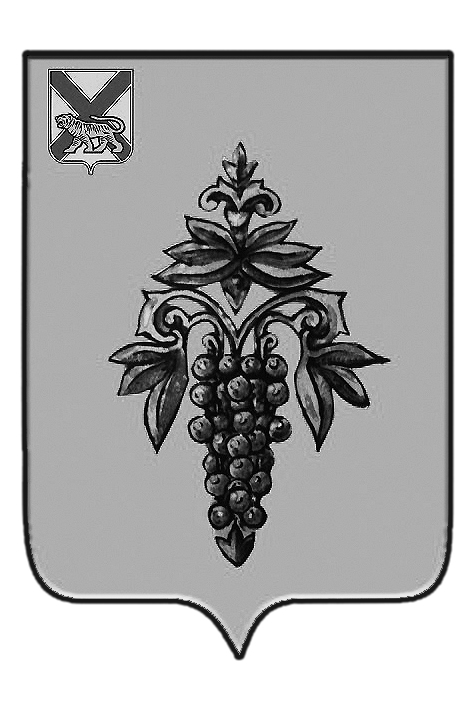 АДМИНИСТРАЦИЯЧУГУЕВСКОГО МУНИЦИПАЛЬНОГО РАЙОНАПРИМОРСКОГО КРАЯПОСТАНОВЛЕНИЕ29июня 2016 года                                                                                                                         302-нпа_________________                                          с. Чугуевка                                                         №__________О внесении изменений в постановление администрации Чугуевского муниципального района от 18 ноября 2010 года № 980-нпа «Об утверждении административного регламента предоставления муниципальной услуги «Зачисление в образовательное учреждение»Во исполнение Федерального закона от 27 июля 2010 года № 210-ФЗ «Об организации предоставления государственных и муниципальных услуг», в соответствии с постановлением администрации Чугуевского муниципального района от 30 сентября 2010 года № 825-нпа «О порядке разработки и утверждения административных регламентов муниципальных услуг на территории Чугуевского муниципального района», руководствуясь статьей 32 Устава Чугуевского муниципального района, администрация Чугуевского муниципального района, ПОСТАНОВЛЯЕТ:1. Внести изменения в постановление администрации Чугуевского муниципального района от 18 ноября 2010 года № 980-нпа «Об утверждении административного регламента предоставления муниципальной услуги «Зачисление в образовательное учреждение»:1.1. Пункт 1.12 раздела 2 «Стандарт предоставления муниципальной услуги» изложить в следующей редакции:«Здание, в котором расположено Управление, должно быть оборудовано информационной табличкой (вывеской), содержащей информацию об Управлении: наименование; место нахождения.В помещениях Управления, предназначенных для работы с заявителями, размещаются информационные стенды, обеспечивающие получение заявителями информации о предоставлении муниципальной услуги.Вход в помещение Управления оборудуется пандусами, расширенными проходами, позволяющими обеспечить беспрепятственный доступ инвалидов, включая инвалидов-колясочников.Визуальная, текстовая информация о порядке предоставления муниципальной услуги размещается на информационном стенде в помещении Управления  для ожидания и приема заявителей.Оформление визуальной, текстовой информации о порядке предоставления муниципальной услуги должно соответствовать оптимальному зрительному и слуховому восприятию этой информации.На информационных стендах размещаются следующие информационные материалы:информация о порядке предоставления муниципальной услуги;извлечения из нормативных правовых актов, регулирующих предоставление муниципальной услуги;формы заявлений о предоставлении муниципальной услуги.При изменении информации по предоставлению муниципальной услуги осуществляется ее обновление.Места ожидания приема, места сдачи и получения документов заявителями, места для информирования заявителей и заполнения необходимых документов оборудуются стульями (креслами) и столами и обеспечиваются писчей бумагой и письменными принадлежностями.Помещения, в которых предоставляется муниципальная услуга, залы ожидания, места для заполнения запросов, информационные стенды с образцами их заполнения и перечнем документов, необходимых для предоставления муниципальной услуги, должны быть доступны для инвалидов в соответствии с законодательством Российской Федерации о социальной защите инвалидов.В целях обеспечения конфиденциальности сведений о заявителе, одновременно ведется прием только одного посетителя. Одновременное консультирование и (или) прием двух и более посетителей не допускается.».2. Направить настоящее постановление для официального опубликования и размещения на официальном сайте Чугуевского муниципального района.3. Настоящее постановление вступает в силу со дня его официального опубликования.4. Контроль за исполнением настоящего постановления возложить на заместителя главы администрации Чугуевского муниципального района Сидорова С.А.Глава Чугуевского муниципального района,                                                                  глава администрации                                                                                  А.А. Баскаков  